Publicado en Madrid el 18/10/2018 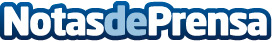 IMF Business School y Plus40net celebraron ayer una jornada para debatir sobre el talento invisible La baja tasa de natalidad y la esperanza de vida conllevarán un futuro a corto plazo en el que este colectivo sea clave para el consumo y para el mercado laboral ¿Prejuicios? Se piensa que con la edad se van las ganas y la motivación. Las empresas piensan sólo en juventud
Datos de contacto:redacciónNota de prensa publicada en: https://www.notasdeprensa.es/imf-business-school-y-plus40net-celebraron Categorias: Nacional Recursos humanos http://www.notasdeprensa.es